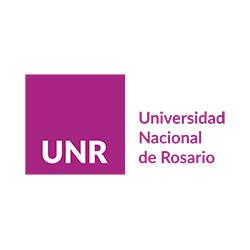 Marcar con una X la/las carrera/s para las que se propone el programa.PROGRAMA ANALITICO DE ESPACIO CURRICULAR OPTATIVOCarreraARQUITECTURAPlan de Estudios:2009 (Resol. 849/09 CS)Carrera:LICENCIATURA EN DISEÑO INDUSTRIALPlan de Estudios:2016 (Resol. 490/16 CD y Resol. 1654/16 CS)Nombre de la Asignatura:completar (máximo 40 caracteres)Encargado de curso:completarAño Académico:2023-2024Régimen de Cursado:ANUAL / 1° SEMESTRE / 2° SEMESTRE (tachar lo que no corresponde)ANUAL / 1° SEMESTRE / 2° SEMESTRE (tachar lo que no corresponde)Turno y horario propuesto:completar (sujeto al armado de la grilla general)completar (sujeto al armado de la grilla general)Carga Horaria Semanal:completarcompletarTeoría:completar cantidad de horas completar cantidad de horas Práctica:completar cantidad de horascompletar cantidad de horasCarga Horaria Total:Carga Horaria Total:completar Dedicación del estudiante fuera de clase:Dedicación del estudiante fuera de clase:completarTotal de horas presupuestadas:Total de horas presupuestadas:completarCréditos:Créditos:completarMODALIDAD DE CURSADO (indicar una)MODALIDAD DE CURSADO (indicar una)100 % PRESENCIAL100 % VIRTUALPRESENCIAL + VIRTUAL (30% a 50%)EQUIPO DOCENTE (PT, PA, JTP y Auxiliares de Primera y Segunda)EQUIPO DOCENTE (PT, PA, JTP y Auxiliares de Primera y Segunda)EQUIPO DOCENTE (PT, PA, JTP y Auxiliares de Primera y Segunda)EQUIPO DOCENTE (PT, PA, JTP y Auxiliares de Primera y Segunda)EQUIPO DOCENTE (PT, PA, JTP y Auxiliares de Primera y Segunda)Cargo en  ECOApellido, Nombre, y correo electrónicoGrado AcadémicoCargo en UNRDedicación en UNREncargado de CursocompletarcompletarcompletarcompletarJTPcompletarcompletarcompletarcompletarAuxiliarcompletarcompletarcompletarcompletarEquipo docente complementario (no rentado):Equipo docente complementario (no rentado):Equipo docente complementario (no rentado):Equipo docente complementario (no rentado):Equipo docente complementario (no rentado):OBJETIVOS MINIMOS SEGÚN PLAN DE ESTUDIOCompletar la oferta de formación general.Aportar a la investigación y formación de conocimientos y recursos humanos.Aportar a la flexibilidad del sistema.Reconocer las particularidades vocacionales del alumnado.Proporcionar espacios de formación académica a los avances del desarrollo disciplinar.Generar intereses de profundización disciplinar.Orientar la formación de posgrado.REQUERIMIENTOS DE ESPACIO Y EQUIPAMIENTOcompletarREGIMEN DE CORRELATIVIDADES Requisitos Académicos Mínimos para acceder al cursado de la asignatura, discriminados por carrera.REGIMEN DE CORRELATIVIDADES Requisitos Académicos Mínimos para acceder al cursado de la asignatura, discriminados por carrera.REGIMEN DE CORRELATIVIDADES Requisitos Académicos Mínimos para acceder al cursado de la asignatura, discriminados por carrera.CARRERA CORRELATIVA ANTERIORCONDICIONFUNDAMENTACIONcompletarOBJETIVOS GENERALEScompletarCONTENIDOS PARTICULARES (O TEMATICOS)completar PAUTAS DE EVALUACIONcompletarBIBLIOGRAFIA BÁSICA (citar s/normas APA)completarBIBLIOGRAFIA COMPLEMENTARIA (citar s/normas APA)completar